"ВСТРЕЧАЙ ЛЮБОВЬЮ СТАИ ПТИЧЬИ ."  Ежегодно 1 апреля вся планета отмечает Международный день птиц в связи с этим событием в МКДОУ Савинский детский сад № 1 прошел час экологии "Встречай любовью стаи птичьи ."воспитатели  Багрова С.И. и Ступина Е.В. Все началось с познавательной беседы о многообразии и жизнедеятельности птиц, об огромном значении их в природе и для человека. Ведь именно пернатые защищают человека и животных от докучливых, а порой невыносимых насекомых, резко снижают численность быстро размножающихся вредителей. Чтобы понять значение птиц в природе, достаточно указать на всем известную большую синицу, которая за один день съедает до 6 тысяч различных насекомых, среди которых преобладают вредители леса. Ребята и сами проявили эрудированность, увлеченно отвечая на вопросы: "Что объединяет всех птиц?", "Чем они питаются?", "Почему многие из них улетают осенью в теплые края?" Прекрасным пополнением копилки знаний дошкольников стало чтение с остановками рассказа Марины Дороченковой "Кто перышко потерял". Ребята узнали много нового о птицах, об их внешнем виде и привычках. В завершение мероприятия ребята повторили, как правильно заботиться о наших крылатых соседях: строить для них дома, подкармливать, особенно зимой, не бросать в них камни, не разорять гнезда. Воспитанники группы «Радуга» решили внести свой вклад в этот замечательный день, с помощью силуэтов птиц создали макет «Птицы вернулись» и украсили интерьер своей группы. 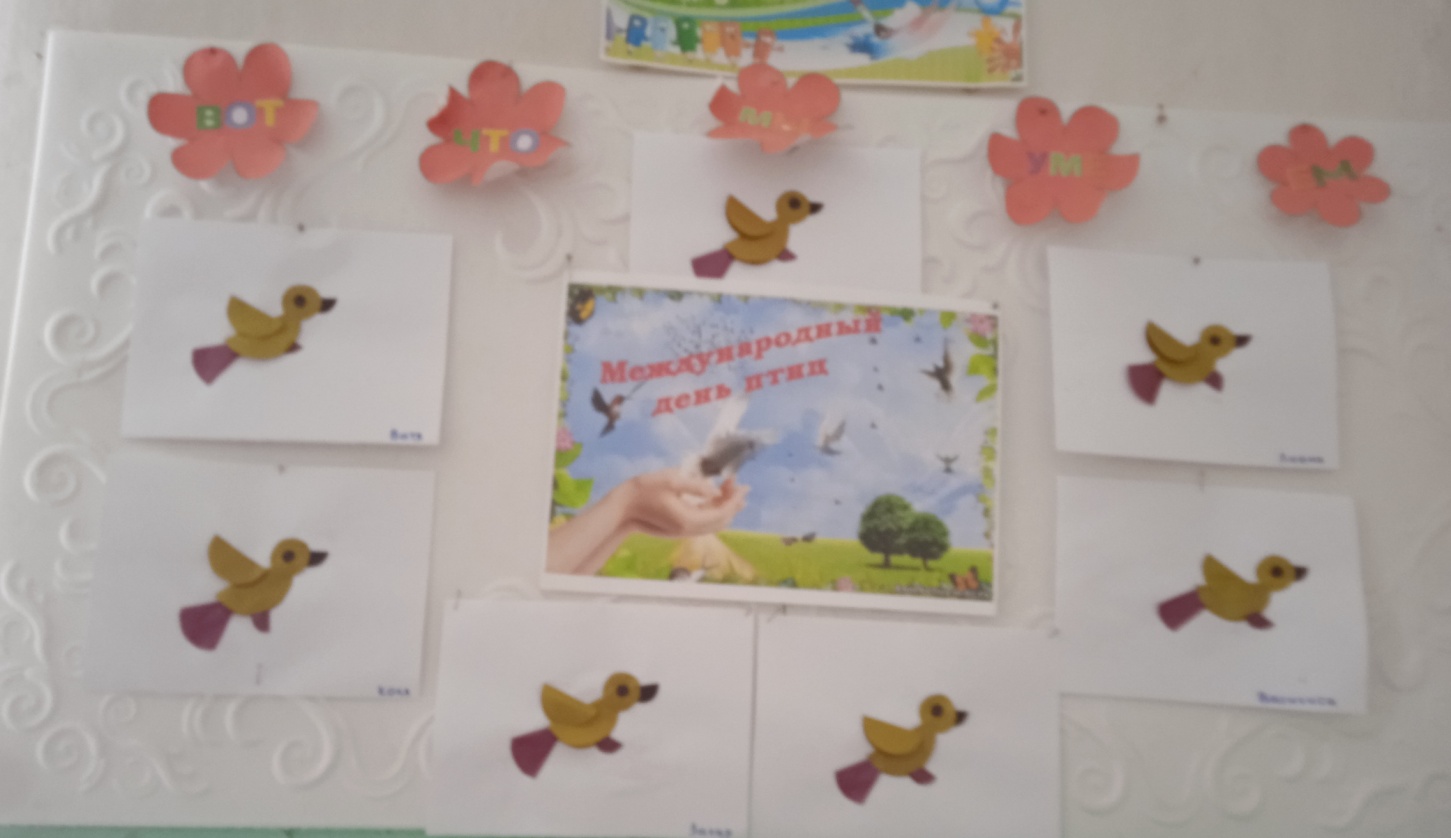 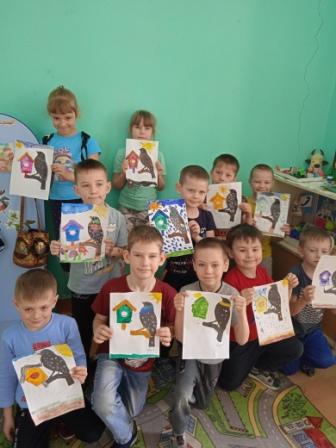 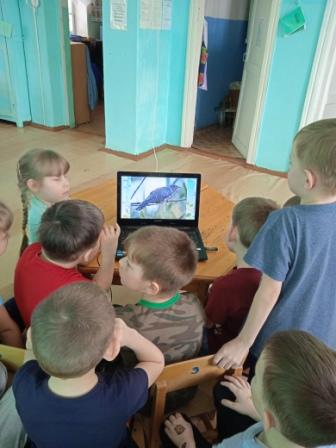 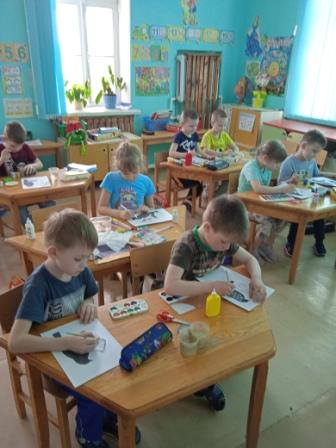 